ЧЕРКАСЬКА ОБЛАСНА РАДАГОЛОВАР О З П О Р Я Д Ж Е Н Н Я04.02.2020                                                                                       № 40-рПро внесення змін до розпорядженняголови обласної радивід 26.01.2016 № 19-рВідповідно до статті 55 Закону України «Про місцеве самоврядування
в Україні», враховуючи рішення Національного агентства з питань запобігання корупції від 12.04.2019 № 1085 «Про погодження антикорупційної програми Черкаської обласної ради на 2019 рік»:внести до розпорядження голови обласної ради від 26.01.2016 № 19-р «Про підготовку та оформлення розпоряджень голови Черкаської обласної ради» (зі змінами), зміни, замінивши в тексті Положення про порядок підготовки проектів розпоряджень голови Черкаської обласної ради і назві
та тексті додатку до нього слова «антикорупційна експертиза» у зазначених відмінках словами «попередній аналіз на предмет виявлення положень (норм), що містять корупціогенні фактори» у відповідних відмінках.Голова									А. ПІДГОРНИЙ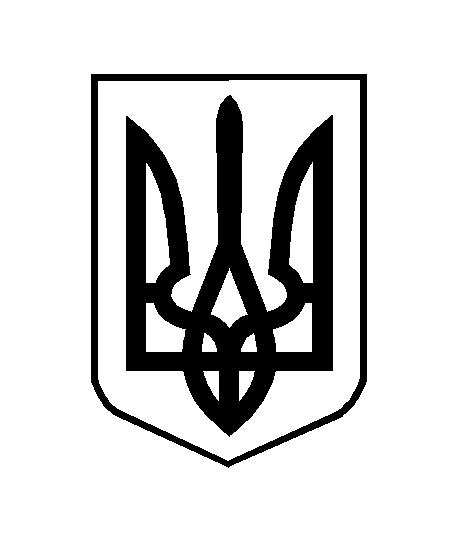 